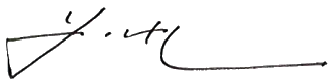 附件42023年度岳阳市交通综合行政执法支队整体支出绩效自评报告部门(单位)名称：  (盖章)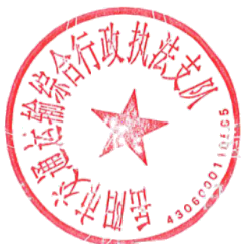 2023年6月25日(此页为封面)2023年度岳阳市交通运输综合行政执法支队整体支出绩效自评报告一、部门(单位)基本情况岳阳市交通运输综合行政执法支队为副处级财政全额 预算单位，内设11个科室，下设16个二级机构，核定编制 568人，实有在职人员508人，离退休人员190人。支队主 要工作职能职责：宣传贯彻执行国家、地方和上级交通主管 部门有关交通运输行政执法(含道路运输、公路路政、城市 客运、交通工程质量安全监督、高速公路、水上等)的法律、 法规、规章和政策，保障交通运输事业健康有序发展；负责  依法制定全市交通运输综合行政执法的程序、标准、规定并组织实施；负责全市交通运输综合行政执法的组织、指挥和协调；负责全市辖区范围内交通运输综合行政执法的具体实施 。二、一般公共预算支出情况(一)基本支出情况2023年度基本支出总额9338.72万元，其中：工资福利 支出7855.76万元，商品和服务支出681.09万元，对个人和家庭的补助799.53万元，资本性支出2.34万元。(二)项目支出情况2023年度项目支出总额296.03万元，其中：道路运输 安全监管专项经费10.78万元，公路水路工程质量安全监督 专项经费3.58万元，行政执法法制工作经费2.51万元，治 理超限超载专项经费50.96万元，春运工作经费30万元、水 上安全执法专项经费11.31万元，水上公安执勤室经费29.67 万元及交通运输行政执法制式服装和标识采购专项经费157.22万元。三、政府性基金预算支出情况2023年度支队无政府性基金预算支出情况四 、国有资本经营预算支出情况2023年度支队无国有资本经营预算支出情况五、社会保险基金预算支出情况2023年度支队无社会保险基金预算支出情况六、部门整体支出绩效情况1、预算执行情况：2023年预算执行数9675.77万元， 年初预算数10018.42万元，预算执行率96%。我支队定期公 开了财务情况，及时在岳阳市交通运输局门户网站公布部门 预决算和“三公”经费等信息，接受群众和社会监督。2024年2月公布了2023年支队预算信息。2、成本指标情况：2023年公用经费预算数983.98万元，实际数683.43万元，公用经费控制率100%。3、政府采购执行情况： 岳阳市交通运输综合行政执法支队执行政府采购预算数713.79元，实际数713.79万元。4、资产管理情况： 截至2023年12月31日，支队资产 总额为3173.94万元，主要由以下部分构成：流动资产428.41 万元，占资产总额的13.50%;固定资产净值2418.61万元，占 资产总额的76.20%,主要为办公用房、公务用车、办公通用 设备、专用设备等；无形资产净值326.92万元，占资产总额的10.30%,主要为土地使用权。支队根据《行政事业单位国有资产管理办法》制定了《固 定资产管理制度》,对固定资产购置、领用、报废处置、调 拨资产、计价等方面进行规范，并每月及时通过资产管理系 统上报资产月报电子数据。2023年按程序采购、划转、调拨固定资产，截止2023年底固定资产账面原值5423.51万元，实际在用固定资产账面原值5423.51万元，固定资产利用率100%。5、 非税收入管理情况：2023年支队非税收入主要为一 般罚没收入。2023年支队完成非税收入931.47万元，其中交通罚没收入391.83万元，海事罚没收入539.64万元。(二)职责履行和绩效情况1、职责履行情况2023年，支队在市委市政府及市局党组的坚强领导下， 以习近平新时代中国特色社会主义思想为指导，深入学习贯 彻党的二十大精神，以“规范执法年、制度回头看”为主线， 坚持“以人民为中心”的执法理念，严格依法行政；坚持守 正创新，不断提升执法效能，全面加强队伍、制度、廉政建设，圆满完成了各项工作任务，取得了明显的成效。(一)聚焦执法管理，推动行业治理再发力。一是超限治理能力全面提升。超限治理执法大队联合市 交警支队在市中心城区等路段开展夜间联合治超整治行动 22次。针对“双百车辆”、“非法改拼装车辆”、“遮挡机 动车号牌车辆”等开展全市统一行动6次，夜间联合执法行 动2次。今年支队共计检查货运车辆54060台次，查处10% 以上违法超限运输车辆392台，查处超限100%以上车辆2台， 教育放行超限10%以下车辆400余台，查处超限率100%车辆2台，查处百吨王车辆1台。二是路域环境治理精准发力。1.高位推动勤督导。7月份以来，市政府李美云副市长， 市局党组书记、局长刘爱军等领导按照省厅“三保三大”要求，对辖区高速公路开展了17次督导检查。2.聘请高级工程师加入督查专班。抽调了12名多年从 事高速养护专业人员组成了市督查专班，其中高级工程师4 人。9月份以来，高速养护督导小组共排查出养护问题清单719条，提出464条整改措施。3.多方同治强机制全市建立并实施高速公路“路地多方共治”工作机制，将桥下空间治理、建筑控制区监控、沿 线垃圾(桔杆)焚烧等纳入共治范围，沿线乡(镇)村，与 交通执法、高速经营单位签订路地共治三方协议。同时还将 “县市区交通运输局积极主动督导沿线乡镇村组认真签订 协议并履行协议义务”纳入市对县市区真抓实干考核范畴。目前，已与沿线乡镇村组签订协议280份。支队联合高速路产等开展了常态化的执法监管。行动至 今，共拆除违建房屋近9200平方米、非公路标志标牌21块， 清理桥下空间171次。各高速公司全面完成了市级交办问题 整改，基本上完成了省级交办问题整改(少部分问题已申请 延期整改)。目前我市高速公路2023年96处整治任务已全 面完成，违法非公路标志已全部整治到位，还提前完成2024年度计划整治任务50处。三是道路运输执法成效显著。支队今年持续开展了跨市 县联合执法行动、全市交通运输领域“打非治违”行动、“利 剑”行动、“秋风”行动。联合市巡特警支队等开展了9次 集中整治行动和7次在高铁站周边夜间整治行动。为了进一 步加强对高铁东站地区交通秩序的整治，支队联合市巡特 警、市道路运输服务中心、岳阳火车站地区执法支队成立了 工作专班，抽调了60余名执法人员从11月25日起入驻岳 阳火车站地区开展整治。年初截止12月底，支队查处非法营运小汽车381台次，其中网约车275台次。四是水路执法持续强化。3月中旬起，市委、市政府启动了中心城区水域通航秩序整治工作。支队通过建立锚泊船舶台帐，劝离碍航船舶，确保水水中转船舶有序进港。海事 执法大队已完成71艘次船舶的油品抽检。年初至12月底， 海事执法大队共出动执法巡航艇约2690艘次，立案查处各 类违法船舶360件，其中“三无”船舶立案61件；无证驾 驶移交公安机关处理5人次，已上岸12艘；已累计完成船 旗国监督检查4152艘次，船员违法共计扣分1236 分，确保了辖区水上交通安全。年初至目前，港航执法大队发现并整改安全隐患30余 起，对12起涉嫌违反水上市场经营行为进行了调查，对其中8起进行了立案查处。五是交通工程清廉执法获赞。今年8月，交通工程建设 执法大队首次办理了华容煤炭铁水联运项目安徽阜阳公司 无证从事焊接作业的安全违法案。今年以来，大队共开展四 不两直检查25次，双随机一公开检查4次，出动执法人员 145人次，赴施工现场60余次，多次对9座桥梁，2个水运 码头进行执法检查巡查。发现各类工程建设质量与安全问题 78项，除现场整改的事项外，共对34项问题下达限期整改 通知书12份，已100%整改到位。办理行政处罚案3例。执 法人员在工地执法检查坚持食宿自理，为项目减负。同时送法到项目工地，受到项目参建各方的点赞好评。(二)聚焦法制建设，推动队伍建设再提质一是强化执法培训。支队9-10月举办2023年度集中培 训班，分三期轮训执法人员386名，占在岗执法人员总数的70%以上。二是强化普法教育。支队开展线上普法教育1次，全员参加省司法厅的如法网学法考试，合格率100%,优秀率  80%。认真落实省厅执法信息系统线上学习，参与率100%、  完成率100%;线下普法教育共计有400余人次参加普法教育。 三是强化法制审核。年初至12月底，共审核案件974起，  支队报送的陈某涉嫌未取得《网络预约出租汽车运输证》擅  自从事网约车经营案被评为岳阳市行政执法十大典型案例。  四是推广说理式执法。支队坚持执法为民，推广说理式执法， 做好对行政相对人的说理释法工作，努力实现行政执法法律  效果和社会效果的有机统一。五是推进执法系统办案。至12  月20日，支队使用执法系统办理案件1453起，支队办理案  件数在全省排名第四。建立了“网上办案”十“监督执法” 新模式，特别是针对重大案件，通过支队案审委员会集体讨  论网上会签。至11月份网上办结的668起案件在信用平台  进行了公示，公示率达100%。六是严格处罚自由裁量基准。 2023年，支队对超载不超过10%的468台车辆批评教育后予  以放行。今年支队共受理各类投诉744起，处理率100%,回复率100%,满意率99.9%,营造了良好的营商环境。(三)聚焦执法监管，全面守牢安全生产底线1.坚决打好安全生产翻身仗。年初至11月底，支队共 出动检查人员49433人/次，检查单位49212家/次，累计办 理行政执法案件1353起。 一是安全监管执法全覆盖。采取 强有力执法措施实现辖区领域尤其是高危领域安全监管执 法全覆盖，督促了企业安全主体责任的落实。二是强化辖区水域24小时动态化巡查。至11月底，完成船旗国监督检查1236分/300人，船舶进出港核查率达100%;立案查处各类违 法案件352起。3、持续深入推进顽瘴痼疾整治。年初截至 11月底，支队共检测货运车辆73968台次，处罚超限超载车 辆328台次，卸载货物5252.63吨，对未超10%的超限车辆共教育放行525台次；拆除非公路标志牌168块。2、绩效情况2023年度绩效总目标按照支队制定的规划实施，符合支 队“三定”方案确定的职责范围。运行成本方面，支队对在 职人员成本的控制措施得当。管理效率方面，支队严格执行 部门经费支出管理制度要求，加强“三公经费”管理，严格 执行“三公经费”预算管理要求，厉行节约反对浪费；同时 按照政府信息公开有关规定公开相关预决算信息，保证支队 预决算管理的公开透明。履职效能方面，支队紧扣年度工作 主线和工作任务，开展日常执法工作，落实上级部署的各项专项行动，圆满完成各项工作任务。3、服务对象满意度切实提高服务水平，提升群众满意度。2023年支队解决 市民诉求不敷衍、不推诿，全年共受理各类投诉774起，处理率100%,回复率100%,满意率100%。七、存在的问题及原因分析一是资金使用效益有待进一步提高，绩效目标设立不够 细化和量化。二是预算编制具体项目的细化程度和精准度不够高，合理性有待进一步加强。八、下一步改进措施一是单位要加强绩效目标细化和量化工作的力度，进一 步提高及资金使用效率。二是财务人员应进一步加强学习， 多进行调查研究，更好地结合单位实际情况编制单位预算， 提高预算编制的细化程度、精准度和合理性，提高资金使用的使用效率。九、部门整体支出绩效自评结果拟应用和公开情况2023年度支队整体支出绩效自评得分为99.66分，绩 效评价等级为优秀，其中预算申请得9.66分，绩效指标得90分。根据市财政相关部门统一部署，我支队2023部门整体支 出绩效自评情况将在岳阳市交通运输局门户网站公开，接受 社会监督。对绩效自评工作中发现的问题及时整改，解决好绩效评价管理中存在的问题，提高工作效能。